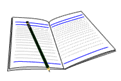 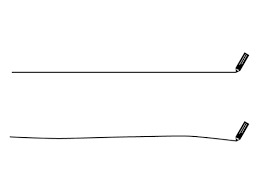 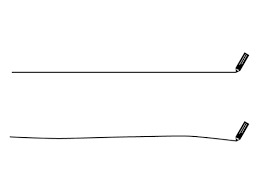 【　名 前　】　　　　　　　　　　　　　　　　　　　　　　　　　　　　　　　【　講座名（図書・DVD等） 】　　　　　　　　　　　　　　　　　　　　     　　　　　　　　　　　　　 　　　  【　開催場所・日時　】　　　　　　　　　　　　　　　　　　　　　　　　　　　　　　　　　　　　　　　　　　　　　　　　　　　　　　　　　　　　　　　　　　　　　　　　　　　　　　　　　　　　　　　　　　　　【　講 師　】　　　　　　　　　　　　　　　　　　　　　　　　　　　　　　　　　　　　　　　　　　　　　　　　　　　　　　　　　　　　　【　内 容　】　　　　　　　　　　　　　　　　　　　　　　　　　　　　　　　　　　　　　　　　　　　　　　　　　　　　　　【　所感・まとめ等　】　　　　　　　　　　　　　　　　　　　　　　　　　　　　　　　　　　　　　　　　　　　　　　　　　　　　　　